IntroductionSeneca Gaming Corporation is a wholly owned, tribally chartered corporation of the Seneca Nation of Indians (the “Nation”) which operates all of the Nation’s Class III gaming operations in Western New York. Seneca Gaming Corporation, through its wholly owned subsidiaries, owns and operates Seneca Niagara Resort & Casino in Niagara Falls, New York, Seneca Allegany Resort & Casino in Salamanca, New York, and Seneca Buffalo Creek Casino in Buffalo, New York. For additional information, please visit our website at www.Senecacasinos.com.RFP ObjectiveSeneca Gaming Corporation (hereinafter referred to as SGC) is seeking a qualified partner to deliver a refresh of the compute and storage platform across Seneca Gaming Corporation’s four data centers. Proposals should include an Enterprise Network Attached Storage (NAS) file solution, migration services for SQL and fully support VMware hypervisor.  Proposal should be submitted including three years’ maintenance, licensing and support with an additional two one year options to renew. Please show annual maintenance cost for all five (5) years. RFP Administrative InformationContact InformationPlease use the following name and email address for all correspondence with SGC concerning this RFP.  Suppliers who solicit information about this RFP either directly or indirectly from other sources will be disqualified.Coordinating Buyer:Name  					Jason Romine Email					jromine@senecacasinos.comSchedule of EventsRFP issue date:  			May 24, 2022Bidder questions due:  		June 10, 2022Bid Submission Deadline: 	Friday, June 29, 2022 by 5:00 PM Eastern TimeIntent to BidPotential Bidders must submit an email confirming their intent to bid to the Coordinating Buyer by the date and time indicated in the above schedule of events.Submission of the intent to bid notice constitutes the Potential Bidder’s acceptance of the RFP schedule, procedures evaluation criteria and other administrative instructions of this RFP. Bidder QuestionsBidders must submit any questions to the Coordinating Buyer’s email address directly. No telephone questions will be accepted or considered.  Questions must reference the specific RFP paragraph number and page and quote the passage being questioned. SGC will respond to questions promptly and will send answers to Bidders as a group.Submission of ProposalsProposals must be submitted in electronic form, preferably in Microsoft Word and/or Microsoft Excel formats.  Note: SGC’s email system rejects incoming messages with attachments exceeding 20 MB.  Bidders are encourage to confirm that the Coordinating Buyer received their bid, prior to the bid submission deadline (date and time) indicated in the above schedule of events.The Coordinating Buyer must receive proposals on or before the bid submission deadline. Proposals received after the bid submission deadline will not be considered.  Non-disclosure Agreement Prior to receiving specific information necessary to submit a bid, Potential Bidders must sign a non-disclosure undertaking in the form attached hereto.Proposal FormatBidder proposals must conform to the following proposal format:Part-1	Company OverviewSection 1: Company OverviewProvide a brief description of the overall organization of your company including the location of corporate headquarters, primary industries and markets served, how long the company has been in business and what experience your company has serving multi property and Native American-owned casinos and casino resorts, if any.Section 2: ReferencesInclude a minimum of three contracts for goods or services similar to those in the RFP’s Requirement Specifications that were awarded within the last three (3) years, along with contact information for each client reference. Wherever possible, include casino and casino-resort clients in these references.Part-2 RFP ProposalSection 1: Executive SummaryThe purpose of this section is to summarize your proposal for SGC evaluators and decision makers. The summary should include, at minimum, key proposal elements, your vectors of competitive differentiation and an overview of your pricing model.Section 2: Response to RequirementsInclude complete responses to all requirements outlined in the Requirements Specification section of this RFP. Reponses are to follow the outline of the Requirements Specification herein (including companion documents, if any) and refer to each requirement being addressed. Requirements that cannot be supported in whole or in part should be identified as such.Section 3: Bidder Supplemental InformationThe purpose of this section is to afford Bidder an opportunity to present necessary information that was not requested.  Use this section to indicate, for example, alternative methodology or additional functionality that may be outside the scope of the RFP but could enhance the value of services delivered or potential issues that are relevant to the RFP and your proposal.Section 4: Product and Service DeliveryThis section summarizes for your standard fulfillment processes, including delivery scheduling, response to emergency orders, disaster recovery and equipment installation, maintenance, repair and replacement plans.Part-3	Pricing Proposal and QuotesSection 1: Pricing Model and TermsThis section summarizes Bidder’s pricing model and applicable terms. Additional offers, discounts, rebates, etc. should be noted separately.  Where applicable, pricing should cover the entire term of the contract indicated in the RFP, including any options to renew, where applicable.Part-4	Bidder Representations and CertificationsA corporate officer or person who is authorized to represent Bidder must complete, sign and date the Bidder Certifications and Representations, Section VII of the RFP. Part-5	AppendixAppendix-A: Evidence of InsuranceEvidence of current insurance is to be provided to the satisfaction of SGC’s Risk Management Department. Insurance requirements vary depending upon the nature of the services and the degree of risk. Standard requirements include minimum $5 million general liability coverage (per occurrence and in the aggregate) [$10 million for construction-related contracts], $1 million automobile liability coverage, combined single limit, for all vehicles brought on-site, worker’s compensation and employer liability insurance in accordance with state law. Additional types of insurance, including, without limitation, professional liability insurance and network privacy/data security/cyber liability insurance, may be required in specific circumstances. SGC and related persons and entities will be additional insured under the general liability and automobile liability policies of insurance.SGC’s Risk Management Department has discretion to increase, decrease, or dispense with insurance in appropriate cases. They may, in addition to or instead of insurance, require signature of a Waiver, Indemnification and Hold Harmless form by any individuals who will be present on SGC property.For additional details, see section 22 of SGC’s Standard Terms & Conditions at https://senecacasinos.com/media/zqdd2j1f/sgc-standard-terms-and-conditions-v-10-30-20.pdfAppendix-B:  Standard AgreementsBidders are invited to include their standard form of agreement (preferably in Word format) to form the basis of the contract should it be awarded to them. However, SGC reserves the right to utilize its own standard form of agreement.Proposal Evaluation/Vendor SelectionProposals will be evaluated to determine their completeness and compliance with the mandatory requirements and qualifications specified throughout this document.  Failure to comply with one or more of these requirements may result in the proposal being rejected as non-responsive. SGC reserves the right to waive deviations it deems non-material and/or to reject any and all Proposals in its sole discretion.The successful Bidder(s) will be notified by email of the award of contract, conditional upon appropriate licensure through SGC’s regulatory authority, the Seneca Gaming Authority (“SGA”), providing proof of insurance to the satisfaction of SGC’s Risk Management Department, and signature of a contract and/or issue of a Purchase Order. It is only following all of these actions that the successful Bidder will be considered a Vendor of SGC. Successful Bidders must complete SGC’s Vendor Registration Form and W-9 (or equivalent for non-U.S. persons/entities). If required, they must also complete and submit to the SGA the requisite vendor license application. They are also responsible for payment of SGA processing or vendor license fees plus the Seneca Nation of Indians Business License fee as detailed in paragraph VI. I. below. Fees range from $750 to $2,500 depending upon the nature of the services. These requirements must be completed and, if applicable, the requisite SGA vendor license issued, prior to signature of the contract. Vendor licenses and fees must be renewed every two years. SGA may also, in an appropriate case, require the licensure of individual employees who perform certain services that are or may be closely associated with SGC’s casino operation. As SGA retains the discretion to make this type of determination on a case-by-case basis, SGC is unable at the RFP point in the bidding process to state definitively whether such licensure will be required in any particular case.General Bidder InformationThis RFP does not commit SGC to award a contract, to pay any costs incurred in the preparation of the RFP, nor to procure or contract for services or supplies.It is the policy of SGC that all Proposals are to be held unopened and confidential until after the closing date and time.  At the bid opening, Proposals will be opened by the contact Coordinating Buyer and are reviewed by a compliance representative.  Bid Validity. Bidder’s bid submission must remain valid for a minimum of ninety (90) days from the bid closing date. Minority Bidders: SGC gives priority to Bidders who are Native American, minority, women-owned or small disadvantaged businesses. If your company falls into any of these categories or has contracted with such businesses for the purpose of the proposal, please note as such on your proposal.Alternative Proposals (if applicable) are accepted based on the following conditions: SGC will consider alternative proposals from Bidders provided they have submitted a response based on the original requirements. The alternative Proposal will be submitted separate and apart from the basic Proposal. It is assumed that the materials included in the alternative Proposal meet all of the qualifications of the original Proposal.Substitutes. Any recommended substitutions should be attached separately.  Products may require testing before acceptance.  Bidder’s pricing must include the conversion calculations if your size, pack, weight, etc. is not the same as the specified product(s). SGC solicits Bidders’ recommendation(s) for new products and/or services leading to lower costs. Projected Volume. Bidders are advised that the volumes or quantities indicated on the RFP are for reference purposes only and must not be taken as guaranteed or as constituting representations by SGC. Actual volume and quantities may vary depending upon the needs of the SGC departments or business units for which the goods and/services are destined and fluctuations in the business cycle.SGC Standard Terms and ConditionsAny purchase order or contract flowing from this RFP (in the absence of language to the contrary in the contract) is subject to the terms and conditions hereof as well as to Seneca Gaming Corporation’s Standard Terms and Conditions which are available on the following website: https://senecacasinos.com/media/zqdd2j1f/sgc-standard-terms-and-conditions-v-10-30-20.pdf.Reference to, or inclusion of, the Bidder’s preprinted terms and conditions with Bidder’s Proposal will not be considered as an exception to SGC Terms and Conditions.  Provisions Applicable to the ContractAgreement TermThe initial term of the contract will be 3 years, with 2 options to renew in favor of SGC, each (1) year in duration (each a renewal term). Upon expiration of the initial term and exercised renewal terms, the contract will automatically renewal on a month-to-month basis for a maximum period of six (6) months, in order to allow for coordination with a new RFP process.Requirements SpecificationSeneca Gaming Corp utilizes four data centers across its enterprise. Seneca Niagara Casino (SNC) and Seneca Office Building (SOB) operate in a dual datacenter configuration with 160GB dark fiber between them. These datacenters are used in a VMware Metro Cluster with storage peer persistence for a fully HA active/active configuration whereas all data is replicated between the two sites. Seneca Buffalo Casino (SBC) and Seneca Allegany Casino (SAC) data centers are part of the corporate domain and provide file, SQL and other services needed on their site LAN.Three campus locations (Buffalo, Niagara Falls, Allegany) with four data centers.Niagara Falls central location for majority of applications and houses two data centers.Buffalo and Allegany have smaller deployments to accommodate for local requirements.Deployment strategy: Niagara Falls Campus FY2023, Buffalo and Allegany FY2024.EXISITING IT ENVIRONMENT (NIAGARA FALLS)One campus with two data centers (SOB/SNC) configured in a VMWare High Availability Metro Cluster environment. (Active-Active)Connection between data centers is via dark fiber at 160Gb.EXISITING IT ENVIRONMENT (ALLEGANY)One campus with a data center (SAC) configured in a VMWare High Availability Cluster environment. EXISITING IT ENVIRONMENT (BUFFALO)One campus with a data center (SBC) configured in a VMWare High Availability Cluster environment. 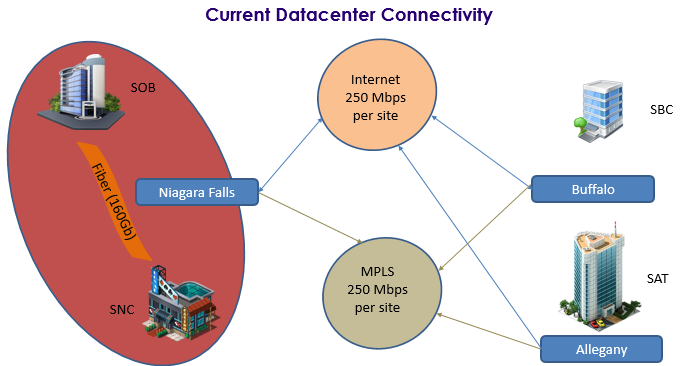 SOLUTION REQUIREMENTS:Production EnvironmentA modern stretched clustered system. (Niagara Falls Campus)Configured to utilize all hardware across two data centers. (active/active between two data centers in Niagara Falls) Highly Available in the event of a loss of one data center with a zero RPO/RTO. (Niagara Falls)Highly Available per data center in the event of a hardware failure.How many concurrent node and drive failures can the system tolerate in the recommended configurations per data center solution?How long to rebuild/re-protect from the failure of a drive in the different configurations?Ease of Use (Administration, Upgrades, Patching, Expansion)Include SSD All Flash Storage per data center. Define flash technology (SLC/QLC…)Outline total useable capacity before dedupe and compression.Allow for a 10% annual data growth.Include a minimum of two 10 Gb or greater network ports per node (copper or fiber).Specify total number of connections, speed and media.Describe setup and network connectivity requirements for DMZ capabilities within Niagara Falls data center.Define solutions hardware (disk and compute) internal redundancy options, replication factor within each node and data center.Define system capability to scale out and requirements for same or similar hardware.Describe both compression and encryption technologies included and to be implemented. When does it occur, are there block size requirements or recommendations.Outline simplified upgrade capabilities and features.Ensure non-disruptive hardware/software upgrades. N+1 configurationSimplified system management of disparate and complex systems.Software to manage/monitor the health, risk, efficiency and capacity of virtual infrastructure.Complete racking/cabling of solution in existing racks.All associated interconnect cabling and SFPs.Cisco appliance compatible (other ova deployments)Enterprise File EnvironmentEnterprise file solution to encompass all 3 locations.Niagara Falls - Highly Available in the event of a loss of one data center with a zero RPO/RTO.Ease of Use (Administration, Upgrades, Patching, Expansion)Describe HA/fault tolerance configuration and replication proposed.Provide speed/latency requirements.Does the solution include native file archiving? Describe integration with Dell ECS for file archive repository including any needed licenses or components.Describe solution integrations and support for Commvault.Describe solution integrations and support for Varonis. Does the solution have built in capabilities to perform those functions included.Does the solution support FileCloud or does it include a similar capability (remote file sharing)?SecurityProvide any security baseline documentation/guides, e.g. NIST (https://nvlpubs.nist.gov/nistpubs/SpecialPublications/NIST.SP.800-209.pdf) wherever appropriate.ServicesOutline and include all licensing requirements and include in bid.3 years of 24/7/365 (Including any/all holidays) – 4-hour onsite software and hardware support with an additional two one year options to renew.Provide defined SLAs.Provide maintenance cost structure after initial 5 year proposal.Define payment schedule, promotions and discounts.Outline training included along with any future training opportunities, vouchers or certificates.Complete system documentation including SGC specific setup.A proven track record of delivering on promises.Planning and Design sessions for solution.Project Management services.Provide professional services for complete install and integration into current environment.Migration services to assist with SQL (AOAG and FCI) currently on RDMs.Include and define SAN connectivity for migration period.Provide high level solution Design, Implementation and Migration Plan. (Detailed project plan will be required with bid award).No rack hardware needed with proposal.ESTIMATED MINIMUM REQUIREMENTS FOR NEW IT ENVIRONMENT:Dell Live Optics and RVTools available upon request.Price/Fee Structure and TermsInsert a summary table that represents the appropriate pricing/fee structure and duration for the project being considered. Please be sure to include the annual maintenance cost for all five (5) years. Please provide any maintenance/support costs past year 5 if known or predictable based on equipment proposed.Pricing and Payment TermsPlease provide your most competitive pricing and any additional offers. Price EscalationPrices are fixed during the term of the contract, including any renewal term.Tax Exempt Status  Seneca Gaming Corporation is a governmental instrumentality of the Seneca Nation of Indians all of whose operations (except for its golf course) are on sovereign Seneca Territory.  SGC will provide a New York State tax exemption certificate issued in the name of the Seneca Nation of Indians, as applicable. Payment Terms SGC standard payment terms are Net 30 days after delivery of goods and/or services and receipt of a correct invoice. Bidder is encouraged to indicate any additional early payment/ discount terms in its Proposal.  It is the policy of SGC not to provide deposits unless significant discounts or special circumstances apply.Supplemental Bidder InformationBusiness ContinuityFor RFP’s involving strategic commodities/services, provide an overview of your disaster recovery/business continuity plan (the “Plan”).  The Plan indicates how Bidder minimizes the risk of interruption to Bidder’s ability to provide the goods and/or services contemplated in this RFP in the event of specified occurrence; Bidder’s critical supplier strategy to ensure continuity of suppliers in such event; and Bidders  process or criteria for prioritizing customer demands during a crisis.Conformity of Proposal with SGC RequirementsBidders represent and warrant that the goods and/or services provided in their Proposal will meet SGC’s requirements as expressed in the Scope of Work contained in this RFP and will be fit for the purpose expressed herein.Vendor RequirementsProposal Successful Bidders should expect that their response to the RFP and any accompanying supporting materials will be incorporated into any contract signed with SGC. Standard Service Agreement  Successful Bidder will be expected to sign SGC’s standard services agreement, subject to such changes as are necessary to reflect the terms of this RFP and Successful Bidder’s bid or proposal, and such further changes as the parties, acting reasonably, may agree.Data Security If applicable and upon request, Successful Bidder/Vendor will supply a current Statement on Standards for Attestation Engagements [SSAE] SOC 2 report issued by an independent auditor. Software supplied must not contain any code that weakens the security of SGC’s IT systems and applications, including computer viruses and all other forms of malicious code. Successful Bidder/Vendor must share with SGC in writing all security-relevant information regarding the vulnerabilities, risks and threats to its software immediately upon identification. SGC reserves the right at any time during the term of the contract, to conduct an audit of Vendor’s data security measures, either by means of its own personnel or through a service provider retained by SGC. Should the audit reveal that Vendor’s data security processes and procedures are inadequate or that Vendor is in breach of this provision, the cost of the audit shall be borne by Vendor, and SGC may, in its discretion, forthwith terminate the contract or any business relationship between SGC and Vendor.Directives and Minimum Internal Control Standards Vendor must comply with SGC’s reasonable directives as regards IT security and other matters. In addition, as contemplated in § 542.16 of NIGC Information Technology MICS, Vendor must comply with SGC’s internal control standards, including change control procedures and SGC hereby reserves the right to monitor and audit compliance with said internal control procedures, either directly or through an appointed representative such as an external auditor.Seneca Nation Business Registration Fee (SNIBRF)		Vendor must pay the SNIBRF of $750 directly to the Seneca Gaming Authority once total 		payment to the vendor exceeds $10,000.  Failure to pay the fee when required may 			result in termination of further business with Seneca Gaming Corporation.Bidder Certifications and RepresentationsBidder is a reputable company fully qualified and regularly engaged in providing products and/or services necessary to meet the terms, conditions and requirements of the RFP.Bidder is aware of, is fully informed about, and is in full compliance with all applicable federal, state and local laws, rules, regulations and ordinances.Bidder understands the requirements and specifications set forth in this RFP and affirms that no compensation has been received for participation in the preparation of the specifications for this RFP.Bidder has reviewed and understood SGC’s Standard Terms & Conditions found at https://senecacasinos.com/media/zqdd2j1f/sgc-standard-terms-and-conditions-v-10-30-20.pdfBidder represents and warrants that all goods and services quoted in response to this RFP will meet or exceed the safety standards established and promulgated under the Federal Occupational Safety and Health Law (Public Law 91-596) and its regulations in effect or proposed as of the date of this solicitation.All statements, information and representations prepared and submitted in response to this RFP are current, complete, true and accurate. Bidder acknowledges that SGC will rely on such statements, information and representations in selecting the Awarded Vendor. If selected by SGC as the Awarded Vendor, Bidder will notify SGC immediately of any material change in any matters with regard to which Bidder has made a statement or representation or provided information.I, the undersigned, hereby certify that I am authorized to sign as a representative for the Bidder listed below:Legal Name of Bidder: ___________________________________________________DBA (if applicable): _____________________________________________________Address: ______________________________________________________________Telephone: ____________________		Fax:  _____________________________E-Mail: _______________________________________________________________Website: ______________________________________________________________Representative’s Signature: _______________________________________________Representative’s Printed Name: ____________________________________________Representative’s Printed Title: _____________________________________________Date: __________________			NAICS code # 	______________________		Storage SolutionData StructureHPe 3PAR 8440 (185Tb RAW)HPe 3PAR 8440 (185Tb RAW)Data synchronized via HPe Peer Persistent technology65Tb File Storage18Tb Email25Tb SQL60Tb ApplicationsCompute SolutionHardware SpecCisco Unified Computing System (11 UCS Blades)Cisco Unified Computing System (11 UCS Blades)UCSB-B200-M4Intel Xeon E5-3670 v3 2.3 Ghz2 CPU per Blade12 Cores Per CPU14 Blades w/ 384Gb RAM8 Blades w/ 512Gb RAMOverall Solution (combined both SNC and SOB Datacenters)370Tb RAW SSD Storage280Tb Usable SSD Storage225Tb Used VM Storage528 Total Number of Cores873 Allocated vCPUs250 Virtual Machines55.2 (GHz) CPU per Node1.20 (Thz) CPU per Data Center250 (GHz) CPU Total Peak9.25Tb Total RAM3.50Tb Peak Memory UsageStorage SolutionData StructureHPe 3PAR 8200 (46Tb RAW)5.6Tb File Storage16Tb ApplicationsCompute SolutionHardware SpecCisco Unified Computing System (5 UCS Blades) UCSB-B200-M4Intel Xeon E5-3670 v3 2.3 Ghz2 CPU per Blade12 Cores Per CPU5 Blades w/ 256Gb RAMOverall Solution46Tb RAW SSD Storage25Tb Usable SSD Storage15.5Tb Used VM Storage120 Total Number of Cores128 Allocated vCPUs55.2 (GHz) CPU per Node275 (GHz) CPU per Data Center25 GHz Total Peak CPU1.25Tb Total RAM450Gb Peak Memory UsageStorage SolutionData StructureHPe 3PAR 8200 (8Tb RAW)1.5Tb File Storage5.5Tb ApplicationsCompute SolutionHardware SpecCisco Unified Computing System (4 UCS Blades) UCSB-B200-M4Intel Xeon E5-3670 v3 2.3 Ghz2 CPU per Blade12 Cores Per CPU4 Blades w/ 256Gb RAMOverall Solution8Tb RAW SSD Storage4.5Tb Usable SSD Storage2.5Tb Used VM Storage96 Total Number of Cores78 Allocated vCPUs55.2 (GHz) CPU per Node220 (GHz) CPU per Data Center15 GHz Total Peak CPU1.0Tb Total RAM275Gb Peak Memory UsageOverview of Solution Requirements (Niagara Falls)>320 Total Cores>1000 GHz Total CPU>8.0Tb Total RAM>200Tb Usable SSD StorageOverview of Solution Requirements (Allegany)>100 Total Cores>300 GHz Total CPU>1.0Tb Total RAM>30Tb Usable SSD StorageOverview of Solution Requirements (Buffalo)>100 Total Cores>200 GHz Total CPU>1.0Tb Total RAM>15Tb Usable SSD Storage